Publicado en Madrid el 21/06/2017 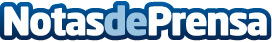  Aubay incrementa su volumen de negocio hasta  los 326,4 millones de euros, un 19,2 más que en 2015El grupo tecnológico francés con presencia en España obtiene unos beneficios crecieron un 32,6%, alcanzando los 21,3 millones de euros. La filial española aporta 19,5 millones a la cifra de negocio, lo que incluye la facturación de Norma 4 que, tras un periodo de integración, pasó a ser cien por cien Grupo Aubay el pasado 13 de marzo. La previsión de ingresos para el ejercicio en curso alcanza los 346 millones de euros. Datos de contacto:Paulino Baena DíazBeuVe Comunicación636833831Nota de prensa publicada en: https://www.notasdeprensa.es/aubay-incrementa-su-volumen-de-negocio-hasta Categorias: Finanzas Telecomunicaciones E-Commerce Software Cursos http://www.notasdeprensa.es